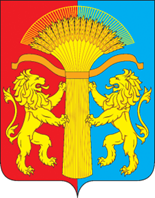 АДМИНИСТРАЦИЯ СОТНИКОВСКОГО СЕЛЬСОВЕТАКАНСКОГО РАЙОНА КРАСНОЯРСКОГО КРАЯП О С Т А Н О В Л Е Н И Е29.12.2021г.                                          с. Сотниково                                           № 42-пОб утверждении порядка размещения сведений о доходах, расходах, об имуществе и обязательствах имущественного характера муниципальных служащих, замещающих должности муниципальной службы , включенные в перечни должностей муниципальной службы, при замещении которых муниципальные служащие обязаны представлять сведения о доходах, расходах, об имуществе и обязательствах имущественного характера своих супруги (супруга) и несовершеннолетних детей, утвержденные Главой Сотниковского сельсовета Канского района, а также представленных указанными лицами сведений о доходах, расходах, об имуществе и обязательствах имущественного характера супруги (супруга) и несовершеннолетних детей на официальном сайте муниципального образования Сотниковский сельсовет Канского районаВ соответствии с частью 6 статьи 8 Федерального закона от 25.12.2008 № 273-ФЗ «О противодействии коррупции», Указом Президента Российской Федерации от 02.04.2013 № 310 «О мерах по реализации отдельных положений Федерального закона «О контроле за соответствием расходов лиц, замещающих государственные должности, и иных лиц их доходам», пунктом 8 Указа Президента Российской Федерации от 08.07.2013 № 613 «Вопросы противодействия коррупции», Законом Красноярского края от 07.07.2009 № 8-3542 «О представлении гражданами, претендующими на замещение должностей муниципальной службы, замещающими должности муниципальной службы, сведений о доходах, об имуществе и обязательствах имущественного характера, а также о представлении лицами, замещающими должности муниципальной службы, сведений о расходах», с целью приведения нормативных правовых актов администрации Сотниковского сельсовета в соответствие действующему законодательству, руководствуясь Уставом  Сотниковского сельсовета, Канского района Красноярского края, ПОСТАНОВЛЯЮ:1. Утвердить Порядок размещения сведений о доходах, расходах, об имуществе и обязательствах имущественного характера муниципальных служащих, замещающих должности муниципальной службы , включенные в перечни должностей муниципальной службы, при замещении которых муниципальные служащие обязаны представлять сведения о доходах, расходах, об имуществе и обязательствах имущественного характера своих супруги (супруга) и несовершеннолетних детей, утвержденные Главой Сотниковского сельсовета (далее – перечни должностей), а также представленных указанными лицами сведений о доходах, расходах, об имуществе и обязательствах имущественного характера супруги (супруга) и несовершеннолетних детей на официальном сайте муниципального образования Сотниковский сельсовет Канского района согласно приложению к настоящему Постановлению.2. Отменить Постановление администрации Сотниковского сельсовета  от 26.07.2018 № 33-п " Об утверждении Порядка размещения на официальном сайте Сотниковского сельсовета сведений о доходах, об имуществе и обязательствах имущественного характера, представленных лицами, замещающими муниципальными служащими» и все внесенные изменения и дополнения.        3.  Контроль за исполнением настоящего Постановления оставляю за собой.        4. Постановление вступает в силу в день, следующий за днём его официального опубликования в газете «Сельские Вести» и подлежит размещению на официальном сайте администрации Сотниковского сельсовета в сети Интернет.Глава Сотниковского сельсовета                                                  М.Н.РыбальченкоПриложениек Постановлению администрации Сотниковского сельсоветаот 29.12.2021 г. № 42-пПОРЯДОКРАЗМЕЩЕНИЯ СВЕДЕНИЙ О ДОХОДАХ, РАСХОДАХ, ОБ ИМУЩЕСТВЕ И ОБЯЗАТЕЛЬСТВАХ ИМУЩЕСТВЕННОГО ХАРАКТЕРА МУНИЦИПАЛЬНЫХ СЛУЖАЩИХ, ЗАМЕЩАЮЩИХ ДОЛЖНОСТИ МУНИЦИПАЛЬНОЙ СЛУЖБЫ, ВКЛЮЧЕННЫЕ В ПЕРЕЧНИ ДОЛЖНОСТЕЙ МУНИЦИПАЛЬНОЙ СЛУЖБЫ, ПРИ ЗАМЕЩЕНИИ КОТОРЫХ МУНИЦИПАЛЬНЫЕ СЛУЖАЩИЕ ОБЯЗАНЫ ПРЕДСТАВЛЯТЬ СВЕДЕНИЯ О ДОХОДАХ, РАСХОДАХ, ОБ ИМУЩЕСТВЕ И ОБЯЗАТЕЛЬСТВАХ ИМУЩЕСТВЕННОГО ХАРАКТЕРА СВОИХ СУПРУГИ (СУПРУГА) И НЕСОВЕРШЕННОЛЕТНИХ ДЕТЕЙ, УТВЕРЖДЕННЫЕ ГЛАВОЙ ГОРОДА КАНСКА, А ТАКЖЕ ПРЕДСТАВЛЕННЫХ УКАЗАННЫМИ ЛИЦАМИ СВЕДЕНИЙ О ДОХОДАХ, ОБ ИМУЩЕСТВЕ И ОБЯЗАТЕЛЬСТВАХ ИМУЩЕСТВЕННОГО ХАРАКТЕРА СУПРУГИ (СУПРУГА) И НЕСОВЕРШЕННОЛЕТНИХ ДЕТЕЙ НА ОФИЦИАЛЬНОМ САЙТЕ МУНИЦИПАЛЬНОГО ОБРАЗОВАНИЯ СОТНИКОВСКИЙ СЕЛЬСОВЕТ КАНСКОГО РАЙОНА(далее – Порядок)1. Настоящим Порядком устанавливаются обязанности администрации  Сотниковского сельсовета по размещению сведений о доходах, расходах, об имуществе и обязательствах имущественного характера отдельных категорий лиц и членов их семей на официальном сайте муниципального образования Сотниковский сельсовет Канского района  Красноярского края в информационно-телекоммуникационной сети Интернет (далее - официальный сайт) и предоставлению этих сведений средствам массовой информации в связи с их запросами.2. Настоящий Порядок регулирует механизм размещения сведений о доходах, расходах, об имуществе и обязательствах имущественного характера муниципальных служащих, замещающих должности муниципальной службы, включенные в перечни должностей муниципальной службы, при замещении которых муниципальные служащие обязаны представлять сведения о доходах, расходах, об имуществе и обязательствах имущественного характера своих супруги (супруга) и несовершеннолетних детей, утвержденные Главой Сотниковского сельсовета (далее – перечни должностей), а также представленных указанными лицами сведений о доходах, об имуществе и обязательствах имущественного характера супруги (супруга) и несовершеннолетних детей на официальном сайте муниципального образования Сотниковский сельсовет (далее - официальный сайт):а) перечень объектов недвижимого имущества, принадлежащих указанным лицам, их супругам и несовершеннолетним детям на праве собственности или находящихся в их пользовании, с указанием вида, площади и страны расположения каждого таких объектов;б) перечень транспортных средств, с указанием вида и марки, принадлежащих на праве собственности указанным лицам, их супругам и несовершеннолетним детям;в) декларированный годовой доход указанных лиц, их супругов и несовершеннолетних детей;г) сведения об источниках получения средств, за счет которых совершены сделки (совершена сделка) по приобретению земельного участка, другого объекта недвижимого имущества, транспортного средства, ценных бумаг (долей участия, паев в уставных (складочных) капиталах организаций), цифровых финансовых активов, цифровой валюты, если общая сумма таких сделок (сумма такой сделки) превышает общий доход служащего (работника) и его супруги (супруга) за три последних года, предшествующих отчетному периоду3. В размещаемых на официальных сайтах и предоставляемых средствам массовой информации для опубликования сведениях о доходах, расходах, об имуществе и обязательствах имущественного характера запрещается указывать:а) иные сведения (кроме указанных в пункте 2 настоящего Порядка) о доходах лиц, указанных в абзаце первом пункта 2 настоящего Порядка, их супруг (супругов) и несовершеннолетних детей, об имуществе, принадлежащем на праве собственности названным лицам, и об их обязательствах имущественного характера;б) персональные данные супруги (супруга), детей и иных членов семьи указанных лиц;в) данные, позволяющие определить место жительства, почтовый адрес, телефон и иные индивидуальные средства коммуникации указанных лиц, их супруг (супругов), детей и иных членов семьи;г) данные, позволяющие определить местонахождение объектов недвижимого имущества, принадлежащих указанным лицам, их супругам, детям, иным членам семьи на праве собственности или находящихся в их пользовании;д) информацию, отнесенную к государственной тайне или являющуюся конфиденциальной.4. Руководители функциональных подразделений администрации Сотниковского сельсовета формируют сводную таблицу сведений о доходах, расходах, об имуществе и обязательствах имущественного характера муниципальных служащих, замещающих должности муниципальной службы, включенные в перечни должностей, а также представленных указанными лицами сведений о доходах, об имуществе и обязательствах имущественного характера супруги (супруга) и несовершеннолетних детей по форме согласно приложению к настоящему Порядку и направляют ее в отдел организационной работы, делопроизводства, кадров и муниципальной службы администрации Сотниковского сельсовета.5. На основании сведений о доходах, расходах, об имуществе и обязательствах имущественного характера муниципальных служащих, замещающих должности муниципальной службы, включенные в перечни должностей, а также представленных указанными лицами сведений о доходах, об имуществе и обязательствах имущественного характера супруги (супруга) и несовершеннолетних детей отдел организационной работы, делопроизводства, кадров и муниципальной службы формирует сводную таблицу сведений о доходах, об имуществе и обязательствах имущественного характера по форме согласно приложению к настоящему Порядку и направляет ее в 12-дневный срок со дня истечения срока, установленного для подачи вышеуказанных сведений, специалисту  администрации Сотниковского сельсовета.6. Специалист администрации Сотниковского сельсовета размещает сводную таблицу на официальном сайте в течение 2 рабочих дней со дня предоставления сведений отделом организационной работы, делопроизводства, кадров и муниципальной службы.7. Сведения о доходах, о расходах, об имуществе и обязательствах имущественного характера, указанные в пункте 2 настоящего Порядка, подлежат размещению на официальном сайте в течение 14 рабочих дней со дня истечения срока, установленного для их подачи.8. В случае если муниципальные служащие, замещающие должности муниципальной службы, включенные в перечни должностей, представили уточненные сведения о доходах, расходах, об имуществе и обязательствах имущественного характера и если эти сведения подлежат размещению на официальном сайте в соответствии с пунктом 2 настоящего Порядка, отдел организационной работы, делопроизводства, кадров и муниципальной службы администрации Сотниковского сельсовета формирует сводную таблицу и направляет ее  специалисту администрации Сотниковского сельсовета для размещения на официальном сайте в первый рабочий день со дня предоставления уточненных сведений.9. Специалист администрации Сотниковского сельсовета размещает сводную таблицу, сформированную в соответствии с пунктом 8 Порядка, на официальном сайте в течение 2 рабочих дней со дня предоставления сведений отделом организационной работы, делопроизводства, кадров и муниципальной службы администрации Сотниковского сельсовета.10. Муниципальные служащие администрации, обеспечивающие размещение сведений о доходах, расходах, об имуществе и обязательствах имущественного характера на официальном сайте и их представление средствам массовой информации для опубликования, несут в соответствии с законодательством Российской Федерации ответственность за несоблюдение настоящего Порядка, а также за разглашение сведений, отнесенных к государственной тайне или являющихся конфиденциальными.11. При размещении на официальном сайте сведений о доходах, расходах, об имуществе и обязательствах имущественного характера за каждый последующий год сведения о доходах, расходах, об имуществе и обязательствах имущественного характера, размещенные в предыдущие годы, сохраняются на официальном сайте.12. В случае если лицо, указанное в абзаце первом пункта 2 настоящего Порядка, назначено на соответствующую должность после истечения срока, указанного в пункте 5 настоящего Порядка, сведения о доходах, расходах, об имуществе и обязательствах имущественного характера, представленные указанным лицом, должны быть размещены на официальном сайте в срок не позднее четырнадцати рабочих дней со дня назначения на должность указанного лица.13. Сведения о доходах, расходах, об имуществе и обязательствах имущественного характера размещаются по форме согласно приложению к настоящему Порядку.Приложениек ПорядкуСВЕДЕНИЯо доходах, расходах, об имуществе и обязательствах имущественного характера, а также сведения о доходах, расходах, об имуществе и обязательствах имущественного характера супруга (супруги) и несовершеннолетних детейза ____ год по состоянию на 31 декабря ____ года--------------------------------<*> Сведения представляются без указания персональных данных членов семьи.N п/пФамилия, имя, отчествоДолжностьОбщая сумма дохода за год, руб.Перечень объектов недвижимости, принадлежащих на праве собственности, вид объекта, площадь, страна расположенияПеречень объектов недвижимости, находящихся в пользовании, вид объекта, площадь, страна расположенияПеречень транспортных средств, вид, маркаВид приобретенного имуществаИсточник получения средств, за счет которых приобретено имущество11.1Супруга (супруги) <*>1.2Несовершеннолетнего ребенка <*>